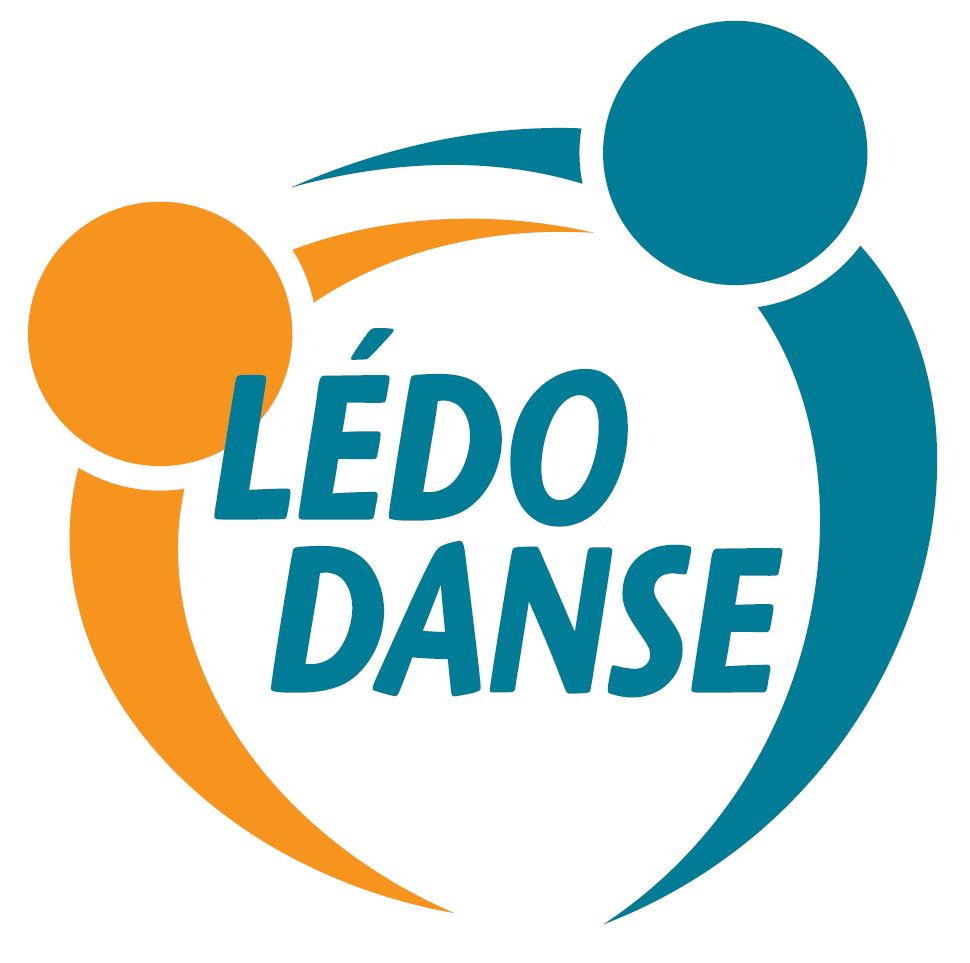 DONNÉES PERSONNELLES saison 2021-2022(Collectées et utilisées selon le point 6 du règlement intérieur)NOM : ……………………………….……………………..  Prénom : ………………………………………..Date de naissance : ………………………….…………….….   .Sexe :  Féminin  MasculinAdresse : ……………………………………………………………………………………………………………………………………………………………………………………………………………………………………..Tél portable : ………………………………………………  Tél fixe : ………………………………………Adresse mail : ……………………………………………………………………………………………………►J’accepte de recevoir les informations Lédodanse uniquement par mail Oui  Non, je tiens à recevoir par voie postale les infos principales►Je suis ancien adhérent  ►Je suis nouvel adhérent  ►J’ai connu Lédodanse grâce à :  Panneaux lumineux Lons                 Site internet                 Facebook  Affichage                 Amis                 Journaux Autre ; ………………………………….Date : ………………………………….……….  Signature : …………………………………….